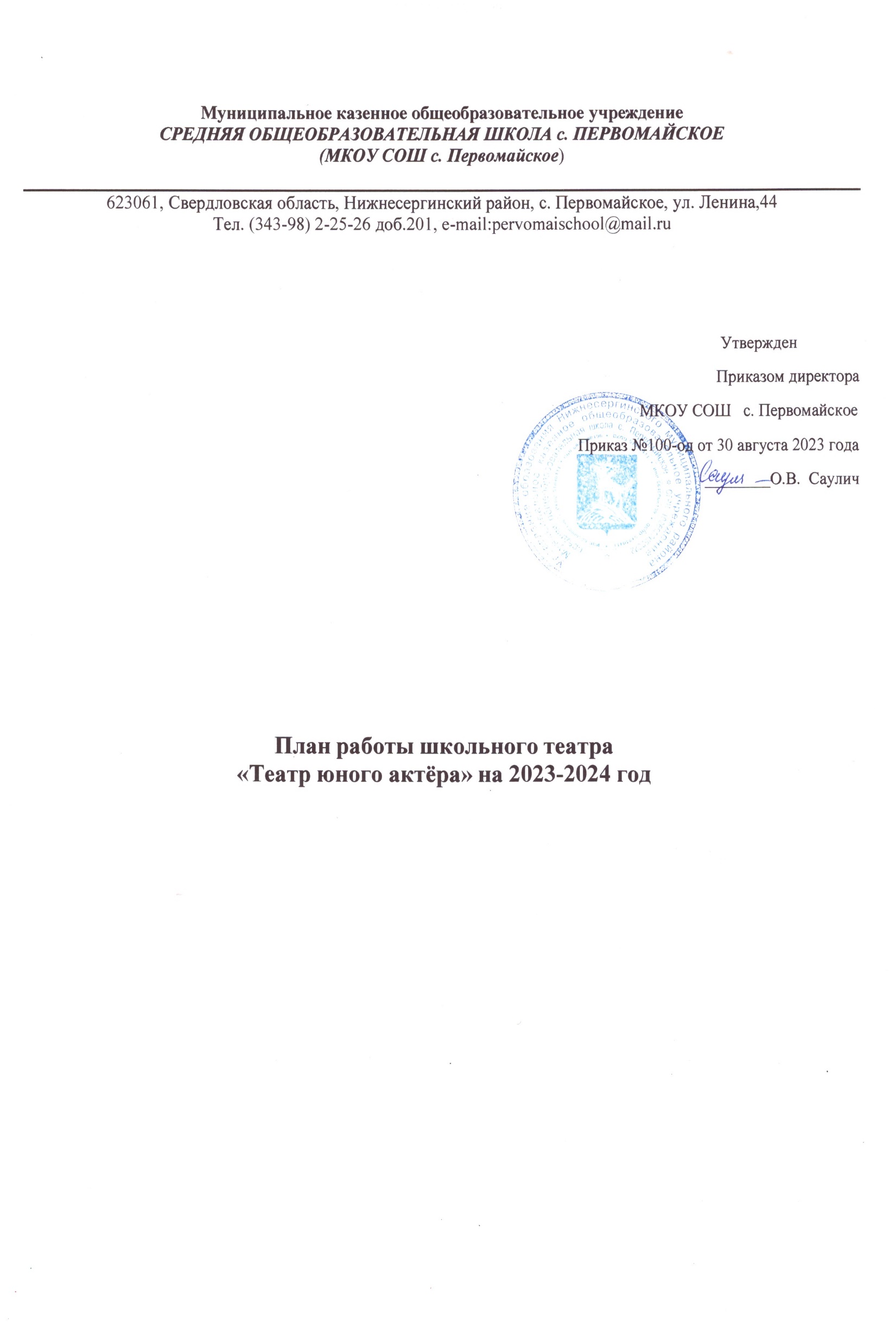 Цель: развивать творческие способности ребенка.Задачи:Создать условия для развития творческой активности детей, участвующих в театральной деятельности.Совершенствовать артистические навыки детей в плане переживания и воплощения образа.Формировать у детей простейшие образно-выразительные умения, учить имитировать характерные движения сказочных животных.Обучать детей элементам художественно-образных выразительных средств (интонация, мимика, пантомимика).Активизировать словарь детей, совершенствовать звуковую культуру речи, интонационный строй, диалогическую речь.Формировать опыт социальных навыков поведения, создавать условия для развития творческой активности детей.Познакомить детей с различными видами театра (кукольный, музыкальный, детский, театр зверей и др.).Развить у детей интерес к театральной игровой деятельности.Ожидаемый результат:Развитие личности каждого ребенка, его творческого потенциала, способностей, интересов.Учебный план школьного театра«Театр юного актёра» на 2023-2024 учебный годСентябрьТема.  Вводное занятиеЦель:   познакомить с тем, как готовиться к спектаклю, постановку (теория). Что должен  уметь и знать актёр. Игра «Кто и что».Тема. Знакомство с театральными профессиями (художник, гример, парикмахер, музыкант, декоратор, костюмер, артист).Цель: формировать представления детей о театральных профессиях; активизировать интерес к театральному искусству; расширять словарный запас.Тема. Сюжетно – ролевая игра «Театр».Цель: познакомить с правилами поведения в театре; вызвать интерес и желание  играть (исполнять роль «кассира», «билетера», «зрителя»); воспитыватьдружеские взаимоотношения.Октябрь Театральный образ. РечьЦель: продолжать знакомить детей с театром; навыками владения театральной деятельностью; воспитывать любовь к театру.Тема. Мини-спектакль. Сказка «Кто сказал « МЯУ?»Цель: развивать ассоциативное мышление, внимание, усидчивость; воспитывать доброжелательное отношение.Тема. Распределение ролей. Работа над речью.Цель: учить детей договариваться; воспитывать чувство  коллективного творчества; соизмерять свои возможности, развивать речевое дыхание, учить пользоваться интонацией, улучшать дикцию.Тема. Инсценировка сказки  К. Чуковского «У меня зазвонил телефон»Цель: учить детей  изображать героев сказки; воспитывать   артистические качества.НоябрьТема. Психогимнастика.Цель: побуждать детей экспериментировать со своей внешностью (мимика, пантомима, жесты); развивать умение переключаться с одного образа на другой; воспитывать желание помочь товарищу; самоконтроль, самооценка.Тема. Кукольный театр «Кот в сапогах». Работа над речью (интонация, выразительность).Цель:  развивать ассоциативное мышление,  через подражание повадкам животных их движениям и голосу, воспитывать любовь к животным.Тема. Кукольный театр «Кот в сапогах» в детском саду.Цель: совершенствовать навыки владения театральной игрой; развивать мелкую моторику  рук в сочетании с речью; воспитывать артистические качества.ДекабрьТема. Знакомство с понятием «ролевой диалог». Сказка «Снеговик-почтовик»Цель: развивать умение строить диалоги между героями в придуманных обстоятельствах; развивать связную речь; расширять образный строй речи; воспитывать уверенность.Тема. Техника речи.Цель: развивать речевое дыхание и правильную артикуляцию; развивать дикцию, учить строить диалоги; воспитывать терпение и выдержку.Тема.  Мастерская Деда МорозаЦель: развивать внимание, усидчивость; стимулировать эмоциональное восприятие детьми сказки; воспитывать доброжелательные отношения.Тема. Драматизация. В мире сказок и приключений. Инсценировка сказки «Снеговик-почтовик» на Новогоднем празднике.Цель: вызвать желание участвовать в играх – драматизациях; подводить детей к созданию образа героя, используя мимику, жест, движения; воспитывать дружеские взаимоотношения.ЯнварьТема. Скороговорки. Считалки.Цель: развивать чёткость дикции, быстроту реакции, координацию движений; совершенствовать двигательную способность и пластическую выразительность; расширять диапазон в силу звучания голоса.Тема. Знакомство с теневым театром.Цель: продолжать знакомить детей с разными видами театров; вызвать у детей  радостный эмоциональный настрой; развивать творческие способности.Тема. Сказка «Заюшкина избушка» (теневой театр).Цель: создать положительный эмоциональный настрой; побуждать интерес к  театральной деятельности; обеспечить более яркое восприятие сказкиФевральТема.  Театр: теневой, фланелеграф, настольный, пальчиковый, плоскостной .Цель: познакомить детей с разными видами театра; углублять интерес к театрализованным играм; обогащать словарный запас.Тема. Ритмопластика. Подготовка к празднику " 23 февраля"Цель: развивать у детей умение пользоваться жестами; развивать двигательные способности: ловкость, гибкость, подвижность; учить равномерно двигаться по площадке не сталкиваясь друг с другом.Тема. Чтение в лицах стихов русских поэтов.Цель: учить детей правильно формировать ход мероприятий; развивать воображение.МартТема. Подготовка к празднику "8 Марта" - театр масок.»Цель: развивать творческий интерес.Тема. Сказка "Мешок яблок". Подготовка масок для персонажей (каждый ребенок готовит для себя маску).Цель: развивать умение детей самостоятельно изготавливать атрибуты; воспитывать аккуратность в работе; развивать творчество и фантазию.Тема. Подготовка спектакля к празднику" Масленица"Цель: развивать умение строить диалоги между героями, связнуюречь; воспитывать уверенность; расширять образный строй речи; следить за выразительностью образа.Тема. Инсценировка спектакля «Мешок яблок»Цель: создать условия для проявления своей индивидуальности; формировать в детях артистичность.АпрельТема. Подготовка к празднику "День космонавтики". Знакомство с видами театральной деятельности.Цель: продолжать знакомить детей с различными видами театральной         деятельности; развивать творческий интерес.Тема. Освоение детьми навыков управления куклами.Цель: учить детей управлять куклами; воспитывать любовь к театральной деятельности.Тема. Сказка «Белка и Стрелка в космосе». Отработка диалогов. Цель: развивать умение строить диалоги между героями; развивать связную речь; воспитывать уверенность; следить за выразительностью образа.Тема. Инсценировка сказки «Белка и Стрелка в космосе». Цель: создать радостное настроение у детей; учить имитировать голоса животных.МайТема. Подготовка к празднику "9 Мая". Подготовка к празднику "День Семьи". Подготовка к празднику "День защиты детей".Цель: развивать воображение, фантазию, память у детей, умение общаться, испытывать радость от общения.Тема. Репетиция выразительных стихов, смотр песни.Цель: развивать выразительность жестов, мимики, голоса; пополнять словарный  запас.Тема. Репетиция спектакля по сказке «Гуси-лебеди».Цель: развивать в движениях чувство ритма, быстроту реакции, координацию движений; совершенствовать двигательную способность и пластическуювыразительность; расширять диапазон в силу звучания голоса.Тема.  Спектакль по сказке «Гуси-лебеди» (для родителей). Цель: создать положительный эмоциональный настрой; воспитывать чувство уверенности в себе; приобщать детей к искусству театра.	Руководитель школьного театра:Пьянкова И.Ю.Название  театраПериодКол-во час вгод/всегоВозраст  детейВремя занятийПродолжительностьФорма организацииТеатр юного актёрасентябрь- май34 часа7- 14летПятница – 15:00-15:4040 минутГруппа 11 человек